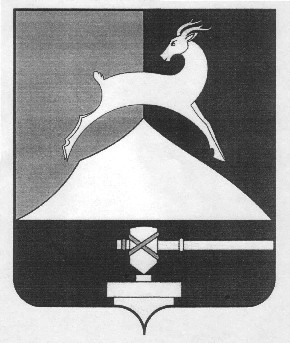 Администрация Усть-Катавского городского округаЧелябинской областиПОСТАНОВЛЕНИЕОт 29.01.2019 г.                                                                                                 № 99О разрешении на проведение ярмаркиМуниципальному предприятию«Городской рынок»В соответствии с постановлением Правительства Челябинской области от 16 февраля 2011 года № 31-П "О Положении о порядке организации ярмарок и продажи товаров на них и требованиях к организации продажи товаров (выполнению работ, оказанию услуг) на ярмарках на территории Челябинской области", на основании заявления Муниципального предприятия «Городской рынок»,администрация Усть-Катавского городского округа ПОСТАНОВЛЯЕТ:1.Разрешить Муниципальному предприятию «Городской рынок» проведение универсальной ярмарки (далее - ярмарка) на открытой площадке рынка по адресу: ул. Стадионная, д.50, с 5 января 2019 года по 31 декабря 2019 года по графику согласно приложению 1 к настоящему постановлению.2.Муниципальному предприятию «Городской рынок» (Гагариной А.Ф.):1) обеспечить организацию и проведение ярмарки в соответствии с требованиями действующего законодательства;2) обеспечить санитарное содержание прилегающей к ярмарке территории в радиусе пятидесяти метров;3) представлять ежеквартально в срок до 5-го числа месяца, следующего за отчетным периодом, в отдел социально-экономического развития и размещения муниципального заказа администрации Усть-Катавского городского округа информацию об итогах проведения ярмарки по форме согласно приложению 2 к настоящему постановлению.3.Начальнику общего отдела администрации Усть-Катавского городского округа О.Л.Толоконниковой разместить настоящее постановление  на  сайте администрации Усть-Катавского городского округа (www.ukgo.su).4. Организацию и контроль выполнения данного постановления возложить на заместителя главы Усть-Катавского городского округа – начальника Управления имущественных и земельных отношений                               К.А. Самарина.ПРИЛОЖЕНИЕ 1к постановлению администрацииУсть-Катавского городского округа                                                                от 29.01.2019 г. № 99                                  График
проведения универсальной ярмарки на открытой площадке рынка МП «Городской рынок», ул.Стадионная, д.50с 5 января 2019 года по 31 декабря 2019 годапо режиму работы рынка                                                                                          ПРИЛОЖЕНИЕ 2к постановлению администрацииУсть-Катавского городского округаот 29.01.2019 г. № 99 ФормаИнформация об итогах проведения ярмарки__________________________________________________________________(наименование организатора ярмарки с указанием его местонахождения)Приложение: список участников ярмарки____________________________   _____________   __________________________ (Руководитель предприятия)      (подпись)        (расшифровка подписи)Глава Усть-Катавскогогородского округаС.Д.СемковNп/пНаименованиеярмаркиВремя проведенияПримечание1.Зимняяс 5 января 2019 годапо 1 апреля 2019 годаС 1 по 4 января 2019 г. выходной день2.Весенне-летняяс 2 апреля 2019 годапо 1 июля 2019 года-3.Летне-осенняяс 2 июля 2019 годапо 30 сентября 2019 года-4.Осенне-зимняяс 1 октября 2019 годапо 31 декабря  2019 года-Заместитель главы Усть-Катавскогогородского  округаК.А.СамаринNп/пМесто проведения и тип ярмаркиВремя проведения ярмаркиКоличество участников ярмарки(человек)Количество участников ярмарки(человек)Ассортимент реализуемых товаров(выполненных работ, оказанных услуг)Цена за предоставление места для продажи товаров (выполнения работ, оказания услуг)(рублей)Nп/пМесто проведения и тип ярмаркиВремя проведения ярмаркивсегов том числе пенсионеров и инвалидовАссортимент реализуемых товаров(выполненных работ, оказанных услуг)Цена за предоставление места для продажи товаров (выполнения работ, оказания услуг)(рублей)1234567